Invoerafspraken braille Open Vlaccversieauteursop dit werk is een Creative Commons Licentie van toepassing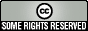 InleidingDe “Invoerafspraken braille” beschrijven wat specifiek is voor braille en moeten aanvullend met andere documenten gelezen worden. Zie Menu regelgeving Open VlaccInvoerafspraken brailleDe basis voor de titelbeschrijving is de Open Vlacc-beschrijving waarin het werk in boekvorm is beschreven, de zogenaamde ‘zwartdrukeditie’ of  bij gebrek aan een zwartdrukbeschrijving in Open Vlacc, de gegevens die bibliotheek Luisterpunt doorgeeft.De hieronder opgesomde velden worden aangepast voor de beschrijving van het werk als braille.Auteurs
M21-velden 100/110/700/710
Alle auteurs van de zwartdrukeditie worden overgenomen met uitzondering van die auteurs van wie de bijdrage niet op de braille voorkomt  zoals illustrators, fotografen….
Materiaalaanduiding in de titel 
M21-veld 245$$hBRAILLECollatie 
M21-veld 300$$a aantal banden
vb. 1 band16 bandenImpressum
M21-veld 260$$a Brussel $$b Luisterpunt $$c jaar van uitgave zwartdrukeditieUitgever zwartdrukeditie
M21-veld 534$$c Uitgever van de oorspronkelijke editie in boekvormReeksVerzameltitels van meerdelige werken worden als reekstitel opgenomen. ISBN
geen (niet overnemen van zwartdrukeditie)Veld 035 (id oorspronkelijke databank)Enkel ingevuld bij geconverteerde  braillerecords. Dit veld bevat het documentnummer van  het zwartdruknummer in open vlacc, dat als basis gediend heeft voor de braillebeschrijving. vb. 035|a ZBBVlacc-618260Annotaties 
M21-veld 500$$a
Een standaardannotatie betreffende de productie wordt opgenomen:- Gemaakt in Vlaanderen- Gemaakt in NederlandSamenvatting
M21-veld 520$$a
Samenvattingen van de zwartdrukeditie of van Luisterpuntbibliotheek.Als er geen samenvatting van Open Vlacc is, wordt de samenvatting van Luisterpunt  opgenomen. Deze samenvatting kan –indien van toepassing op het ‘werk’- gekopieerd worden voor de andere edities van hetzelfde werk in Open Vlacc.Onderwerpen (jeugd en volwassenen)
Fictie: genres en thema’s van het oorspronkelijke werk
Non-fictie: trefwoorden van het oorspronkelijke werk
SISO/ZIZO	Brailleboeken hebben enkel een SISO-veld (084) (als inhoudelijke ontsluiting) 	geen ZIZO-veld. Brailleboeken horen niet tot de openbare bibliotheekcollectie en 	hoeven dus geen ZIZO-plaatsingscode.Vaste velden 
Formaat (FMT): BK
Recordtype (LDR pos 06) : a=tekstLOW-tags
Braille-records hebben geen LOW-tags of bezitsaanduiding
Overzicht van mogelijke velden bij brailleLDR005008035 id oorspronkelijke databank040 catalografische bron041 $h taal oorspronkelijk werk084 SISO090 AVI100 (auteur)245$a$b$n$p$c$hBRAILLE246 variante en/of paralleltitel250 editie: enkel bij inhoudelijk herziene edities (geen druknummer opnemen)260$aBrussel $bLuisterpunt $c jaar van uitgave zwartdrukuitgave300 aantal banden490 reeks zwartdrukuitgave500 Braille-annotatie ‘Gemaakt in …’ + algemene annotaties505 bevat-annotatie520 samenvatting (eindigt met punt)521 doelgroep534 $a Oorspronkelijke titel534 $c Oorspronkelijke uitgever600/610/650 onderwerpen700 auteurs (geen illustrators, fotografen)856 URLVelden die niet opgenomen worden bij braille:020 (ISBN), 096 (Nur), 250 (druknummer), 263 (verschijningsdatum), 365 (prijs),  693 (ZIZO), Status, LKRVoorbeelden
versiedatumopmerkingen11.11.22december 2013september 2014januari 2015sept. 2017Eerste versieVeld 534$z isbn zwartdruk niet meer opnemenToevoegen van Overzicht velden bij braille beschrijvingenRDA-updateBibnetFMTBKLDR00000aam a22 4500001895898300520131113091226.0008131112s2013 1 dut035|a ZBBVlacc-8655136040|a BoekenBank |b dut |c Open Vlacc041|h eng100|a Zitwer, Barbara J. |4 aut245 3|a De dameszwemclub |h BRAILLE260|a Brussel |b Luisterpunt |c 2013300|a 10 banden500|a Gemaakt in Vlaanderen520|a Joey Rubin, een overwerkte architecte uit New York, is in de Cotswolds in Engeland voor de restauratie van het prachtige Stanway House. Haar verblijf verloopt niet makkelijk, de lokale bevolking ziet haar niet staan. Dan leert ze 'De Dames Zwemclub' kennen en Joey neemt dagelijks samen met deze pittige tachtigers een duik in het ijskoude meer op het landgoed. Voor Joey is de kennismaking met deze levenswijze en optimistische vrouwen het begin van bijzondere veranderingen. Ze vindt zichzelf en haar grote liefde...521|a volwassenen534|a The J.M. Barrie ladies' swimming society534|c Xander650|a Romans |9 vge650|a Vriendschap |9 vth650|a Vrouwen |9 vth700|a Keukelaar-Van Rijsbergen, Nellie |4 trlFMTBKLDR00000nam a22 4500001901453000520140106155653.0008140106s2011 1 dut040|a Open Vlacc |b dut100|a Vandromme, Luc |4 aut245 3|a De leerling-snijder |b de merkwaardige memoires van Francesco Serristori, privésecretaris |h BRAILLE260|a Brussel |b Luisterpunt |c 2011300|a 20 banden500|a Gemaakt in Vlaanderen520|a Venetië, zeventiende eeuw. Baldassare Lancerini benoemt de jonge Francesco Serristori tot zijn privésecretaris. Voor de buitenwereld is Lancerini een gerespecteerd chirurgijn, maar Francesco leert hem kennen als een wispelturige, tirannieke vrouwengek. Lancerini gebruikt Francesco om zijn vuile klusjes op te knappen. Wanneer Francesco betrokken raakt bij zijn meesters geheime onderzoek naar de werking van het hart en de hersenen, gaat er een wereld voor hem open. Hij raakt helemaal in de ban van de wetenschap en de geheimen van het menselijk lichaam, maar zijn drang naar kennis drijft hem ver.521|a volwassenen534|c Davidsfonds650|a Romans |9 vge650|a Historische literatuur |9 vge650|a Venetië |x 17de eeuw |9 vth650|a Europa |x 17de eeuw |9 vth650|a Wetenschappen |x 17de eeuw |9 vth650|a Anatomie |9 vthFMTBKLDR00000nam a22 4500001935551000520150113104012.0008150109s2014 0 dut040|a Open Vlacc |b dut084|a 928100|a Van der Heijden, Chris |4 aut245 0|a Kinderen van foute ouders |b hun verhaal |h BRAILLE260|a Brussel |b Luisterpunt |c 2014300|a 13 banden500|a Gemaakt in Nederland520|a Ervaringen van kinderen van Nederlandse ouders die tijdens de Tweede Wereldoorlog gekozen hadden voor de NSB en Nazi-Duitsland.521|a volwassenen534|c Atlas Contact650|a Kinderen van NSB-ers |9 vtr650|a Collaboratie |x Nederland |x Wereldoorlog II |9 vtr